Raspored za učenike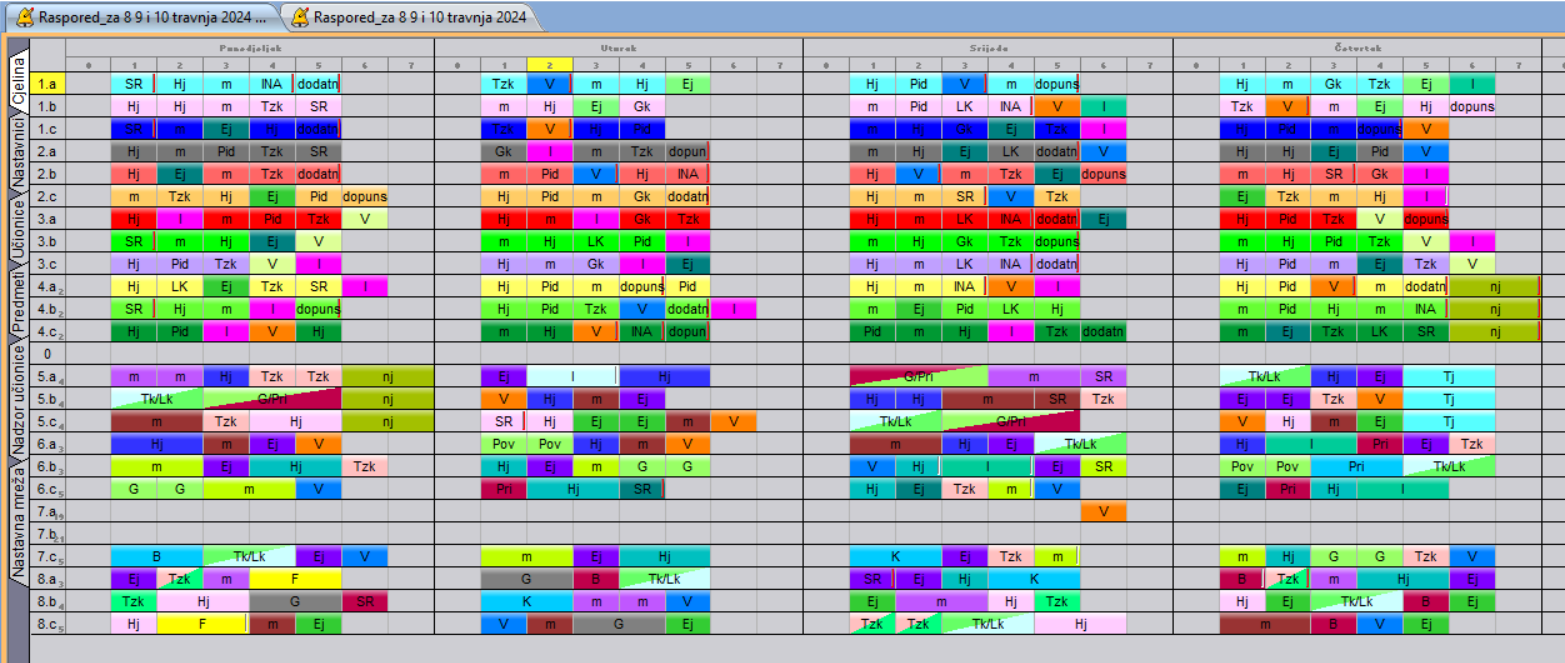 Raspored za učitelje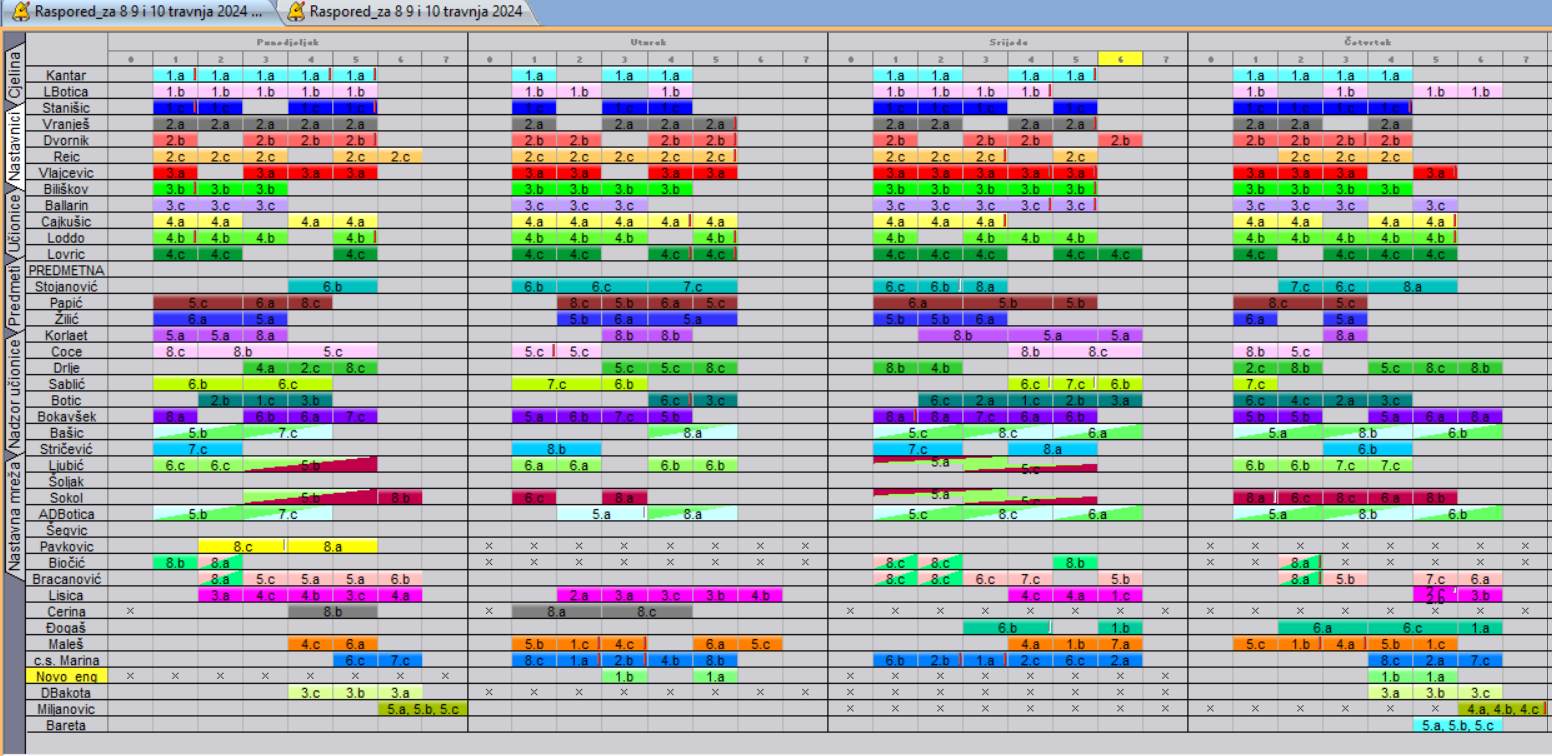 Učionice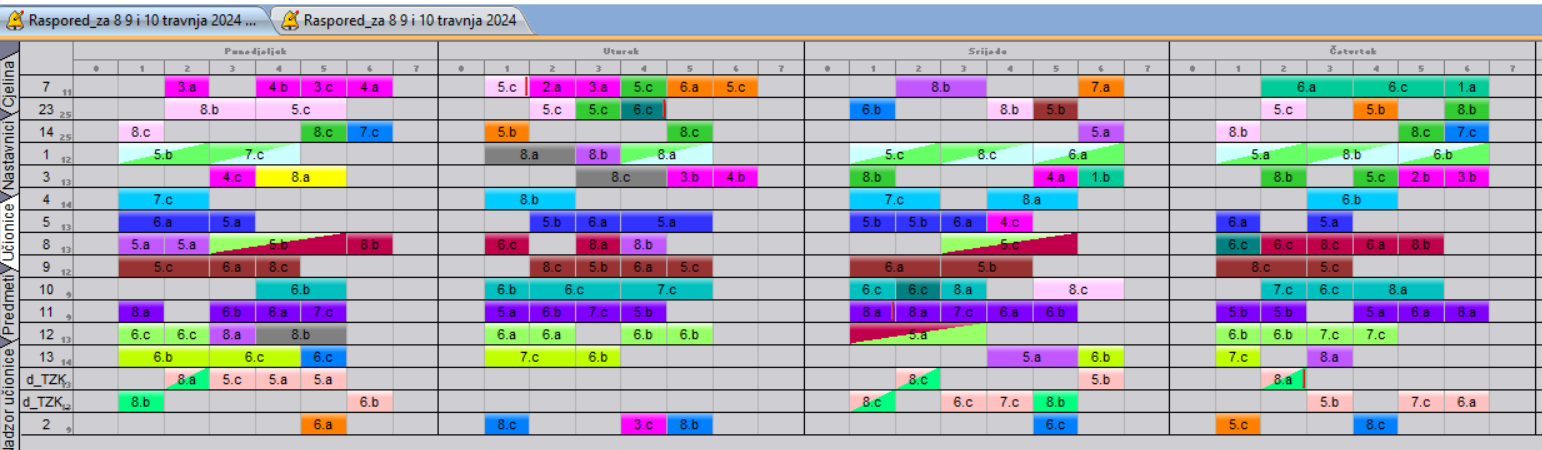 